ПРОЕКТ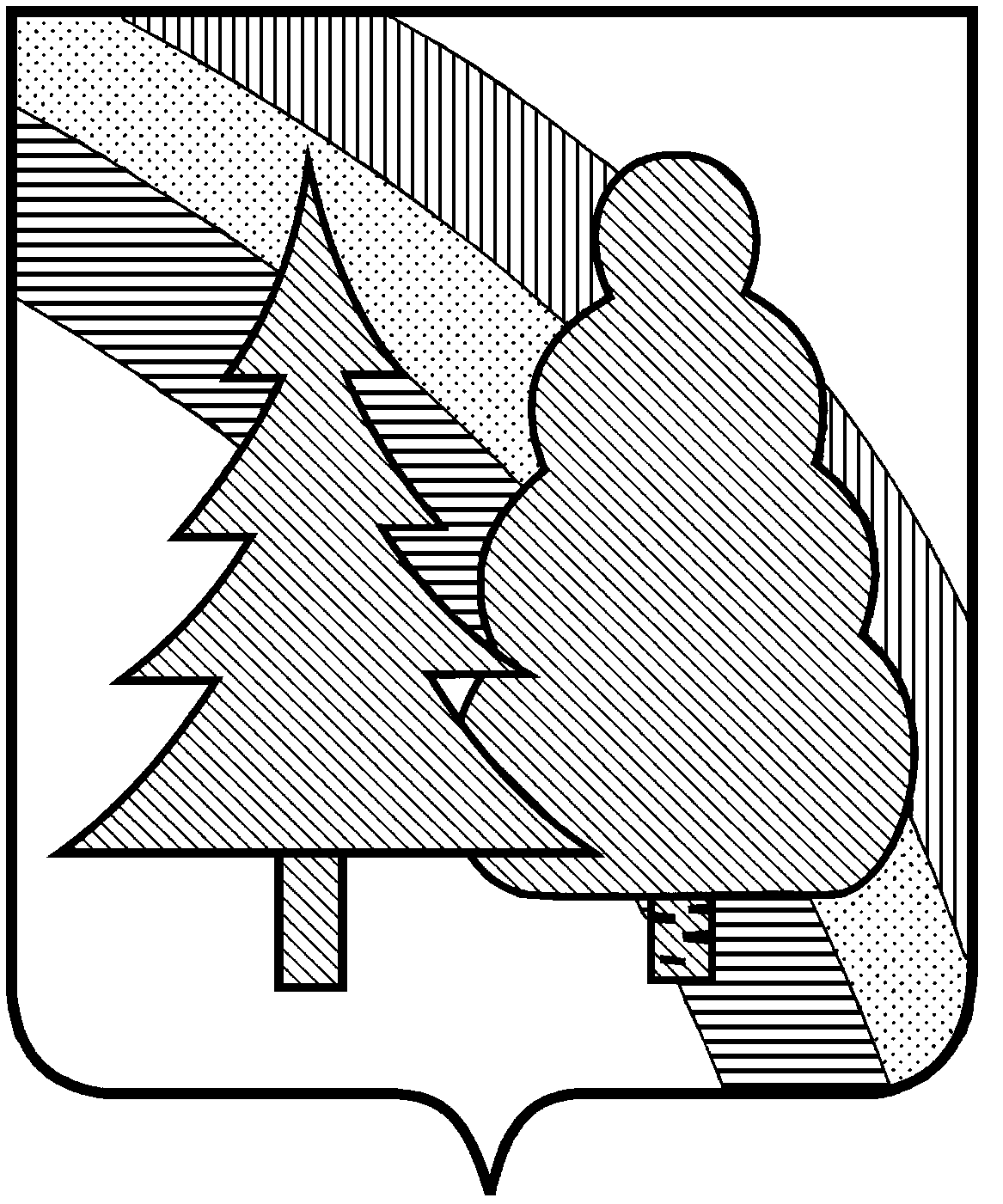 ПОСТАНОВЛЕНИЕ администрацииЗАКРЫТОГО АДМИНИСТРАТИВНО-ТЕРРИТОРИАЛЬНОГО ОБРАЗОВАНИЯ  г. РАДУЖНЫЙ  ВЛАДИМИРСКОЙ ОБЛАСТИ     		_____________                                                                    № ________О внесении изменений в муниципальную программу «Развитие муниципальной службы и органов управления ЗАТО г. Радужный Владимирской области»В целях реализации постановления администрации ЗАТО г. Радужный Владимирской области от 23.08.2018 г. № 1175 (в редакции постановления от 25.09.2019 г. № 1272) «Об утверждении Порядка разработки проекта бюджета ЗАТО г. Радужный Владимирской области на очередной финансовый год и плановый период», а также уточнения отдельных положений муниципальной программы «Развитие муниципальной службы и органов управления ЗАТО г. Радужный Владимирской области», утвержденной постановлением администрации ЗАТО г. Радужный Владимирской области от 12.10.2016 г. № 1582, в соответствии с Федеральным закон от 06.10.2003 г. № 131-ФЗ «Об общих принципах организации местного самоуправления в Российской Федерации», руководствуясь Бюджетным кодексом Российской Федерации и статьей 36 Устава муниципального образования ЗАТО г. Радужный Владимирской области,П О С Т А Н О В Л Я Ю:1. Внести изменения в муниципальную программу «Развитие муниципальной службы и органов управления ЗАТО г. Радужный Владимирской области», утвержденную постановлением администрации ЗАТО г. Радужный Владимирской области от 12.10.2016 г. № 1582 (в редакции постановления от 27.12.2019 г. № 1865), изложив ее в новой редакции  согласно приложению к настоящему постановлению.2. Контроль за исполнением настоящего постановления возложить на заместителя главы администрации города по финансам и экономике, начальника финансового управления.3. Настоящее постановление вступает в силу со дня его официального опубликования в информационном бюллетене администрации ЗАТО г. Радужный Владимирской области «Радуга - информ».     ВрИО главы города                                                           А. В. Колгашкин